THANKSGIVING Directions: Fill in the blanks while you listen to the presentation.Thanksgiving is a _________________________ to give thanks at the end of the harvest season. Thanksgiving is the fourth Thursday in ____________________________ in the US. On Thanksgiving, we remember the difficulties the ____________________________faced when they came to North America. The Pilgrims are people from _________________________ that travelled to North America to find religious freedom.  The Pilgrims left Holland to go to North America in a ship called _________________________________. The Pilgrims named their settlement Plymouth. It was very cold during the winter and the Pilgrims did not have enough to eat. Many people ________________________. A group of Native Americans helped the Pilgrims. Squanto was a Native American. He taught the Pilgrims how to plant crops, ___________________________, and ________________________. Squanto helped the Pilgrims and their harvest was very good. They had extra ____________________________ for the winter.The Pilgrims celebrated the good harvest with the Native Americans. The first Thanksgiving celebration lasted for __________________________ days.Today, Americans celebrate Thanksgiving by getting together with family and friends to eat a big ________________________. People talk about what they are ________________________ for during Thanksgiving dinner.Macy´s puts on a big _________________________________ in New York City for Thanksgiving. _____________________________________ is a sport that people play on Thanksgiving.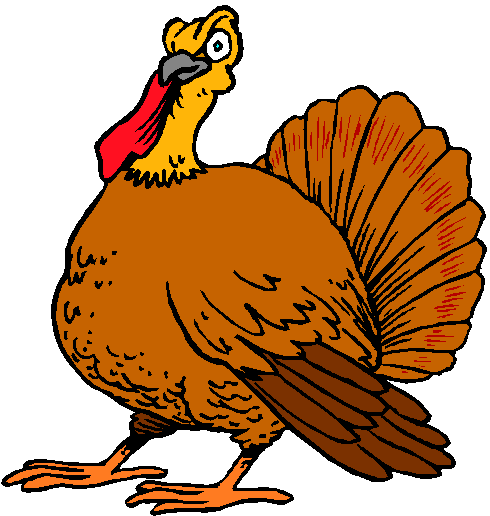 Directions: Answer the questions about Thanksgiving after you listen to the presentation.What countries celebrate Thanksgiving?Who were the Pilgrims? Where were they from?Why did the Pilgrims sail to North America?Where did the Pilgrims land when they arrived in North America?Why did many Pilgrims die after they arrived in North America?Why was the first Thanksgiving celebrated?How do Americans celebrate Thanksgiving today?What foods do Americans eat on Thanksgivng?What is a turkey pardon?Write two examples of Thanksgiving traditions.